Муниципальное бюджетное общеобразовательное  учреждение –  школа № 35 имени А.Г. Перелыгина города ОрлаРабочая программапо предмету английский язык 99 часов9  классПрограмму составили:Волобуева Екатерина ВладимировнаБатищева Юлия ВикторовнаОрел, 2023 год        Рабочая программа учебного предмета «Иностранный (Английский язык)» для 9 класса составлена на основе ФГОС, с учетом примерной программы основного общего образования по иностранному языку, авторской программы Кузовлева В.П. и системы учебников «Английский язык» Кузовлева В.П. и др.Нормативно – правовая база разработки рабочей программы:- Закон  Российской Федерации «Об образовании»;- Письмо департамента образования от 13.11.202 № нж-29-2114 «О развитии содержания общего образования»;- Государственный стандарт (Федеральный компонент ГОС, 2004г.);- Письмо Минобрнауки РФ от 07.07.2005г. № 03-1263 «О примерных программах по учебным предметам федерального базисного учебного плана»;- Методическое письмо о преподавании учебных предметов в условиях введения федерального компонента государственного стандарта общего образования;Учебно-методический комплекс В.П. Кузовлева, Н.М. Лапа, Э.Ш. Перегудовой и др. был выбран для реализации рабочей программы по английскому языку в 9 классах, так как обеспечивает преемственность с начальной школой, развивает и совершенствует сформированные коммуникативные компетенции в говорении, аудировании, чтении и письме, а также языковую и социокультурную, учебно-познавательную и компенсаторную компетенции с учётом интересов и возрастных психологических особенностей учащихся.Авторская программа по английскому языку В.П. Кузовлева, Н.М. Лапа, Э.Ш. Перегудовой и др. взята за основу данной рабочей программы без изменений.ПЛАНИРУЕМЫЕ РЕЗУЛЬТАТЫЛичностные результатыУ учащегося будут сформированы:мотивация к изучению иностранных языков и стремление к самосовершенствованию в образовательной области «Иностранный язык»;осознание возможности самореализации средствами иностранного языка;стремление к совершенствованию речевой культуры в целом;коммуникативная компетенция в межкультурной и межэтнической коммуникации;такие качества, как воля, целеустремленность, креативность, инициативность, эмпатия, трудолюбие, дисциплинированность;стремление к лучшему осознанию культуры своего народа и готовность содействовать ознакомлению с ней представителей других стран;толерантное отношение к проявлениям иной культуры; осознание себя гражданином своей страны и мира; Учащийся  получит возможность для формирования:выраженной устойчивой учебно-познавательной мотивации и интереса к учению;готовности к самообразованию и самовоспитанию;ценностно-смысловых установок обучающихся, отражающих их личностные позиции, социальные компетенции;компетентности в реализации основ гражданской идентичности в поступках и деятельности;морального сознания и компетентности в решении моральных проблем на основе личностного выбора, нравственных чувств и нравственного поведения; эмпатии, как осознанного понимания и сопереживания чувствам других, выражающейся в поступках, направленных на помощь и обеспечение благополучия;готовности отстаивать национальные и общечеловеческие (гуманистические, демократические) ценности, свою гражданскую позицию.Метапредметные результатыРегулятивныеУчащийся научится:ставить учебные задачи;планировать свою деятельность в соответствии с поставленной задачей и
условиями ее реализации;осуществлять рефлексию при сравнении планируемого полученного результатов;оценивать правильность выполнения действия на уровне адекватной
ретроспективной оценки соответствия результатов требованиям данной задачи;адекватно воспринимать предложения и оценку учителей, товарищей, родителей и
других людей;различать способ и результат действия; вносить необходимые коррективы в
действие после его завершения на основе его оценки и учета характера сделанных ошибокУчащийся получит возможность научиться:преобразовывать практическую задачу в познавательную;проявлять познавательную инициативу в учебном сотрудничестве;осуществлять контроль по результату и по способу действия, самостоятельно оценивать правильность выполнения действия и вносить необходимые коррективы в
исполнение как по ходу его реализации, так и в конце действия;выявлять пробелы и устранять их в индивидуальном режиме, консультируясь с
учителем, родителями или самостоятельно.ПознавательныеУчащийся научится:осуществлять поиск необходимой информации для выполнения учебных заданий с
использованием учебной литературы, энциклопедий, справочников;осуществлять анализ объектов с выделением существенных и несущественных
признаков;осуществлять синтез как составление целого из частей;проводить сравнение, классификацию по заданным критериям;устанавливать причинно-следственные связи;проявлять познавательную инициативу в учебном сотрудничестве;строить сообщения в устной форме;ориентироваться на разнообразие способов решения задач;извлекать, обрабатывать и презентовать информацию;строить рассуждения в форме связи простых суждений об объекте, его строении ,свойствах и связях; обобщать, т. е. осуществлять генерализацию и выведение общности для целого ряда или класса единичных объектов, на основе выделения сущностной связи;осуществлять подведение под понятие на основе распознавания объектов, выделения существенных признаков и их синтеза;устанавливать аналогии;Учащийся получит возможность научиться:осуществлять расширенный поиск информации с использованием ресурсов
библиотек и сети Интернет;осознанно и произвольно строить сообщения в устной и письменной форме;осуществлять выбор наиболее эффективных способов решения задач в зависимости
от конкретных условий;логически мыслить и адекватно излагать свои мысли.КоммуникативныеУчащийся научится:с достаточной полнотой и точность выражать свои мысли в соответствии с
задачами и условиями коммуникации;монологической и диалогической форме речи;слушать и понимать речь других;выразительно читать и пересказывать текст;договариваться с одноклассниками совместно с учителем о правилах поведения и
общения и следовать им;учиться работать в паре, группе; выполнять различные роли (лидера, исполнителя).Учащийся получит возможность научиться:учитывать и координировать в сотрудничестве позиции других людей, отличные
от собственной;учитывать разные мнения и интересы и обосновывать собственную позицию;понимать относительность мнений и подходов к решению проблемы;аргументировать свою позицию и координировать ее с позициями партнеров в
сотрудничестве при выработке общего решения в совместной деятельности;продуктивно содействовать разрешению конфликтов на основе учета интересов и
позиций всех участников;осуществлять взаимный контроль и оказывать в сотрудничестве необходимую
взаимопомощь;адекватно использовать речевые средства для эффективного решенияразнообразных коммуникативных задач, планирования и регуляции своей деятельности.Предметные результатыГоворение.Диалогическая речьУчащийся научится:вести диалог (диалог этикетного характера, диалог - расспрос, диалог-побуждение к действию; комбинированный диалог) в стандартных ситуациях неофициального общения в рамках освоенной тематики, соблюдая нормы речевого этикета, принятые в стране изучаемого языка.Учащийся получит возможность научиться:вести диалог-обмен мнениями;брать и давать интервью;вести диалог-расспрос на основе нелинейного текста (таблицы, диаграммы ит. д.).Говорение.Монологическая речьУчащийся научится:строить связное монологическое высказывание с опорой на зрительную наглядность и/или вербальные опоры (ключевые слова, план, вопросы) в рамках освоенной тематики;описывать события с опорой на зрительную наглядность и/или вербальную опору (ключевые слова, план, вопросы);давать краткую характеристику реальных людей и литературных персонажей;передавать основное содержание прочитанного текста с опорой или без опоры на текст, ключевые слова/ план/ вопросы;описывать картинку/ фото с опорой или без опоры на ключевые слова/ план/вопросы.Учащийся получит возможность научиться:делать сообщение на заданную тему на основе прочитанного;комментировать факты из прочитанного/ прослушанного текста, выражать и аргументировать свое отношение к прочитанному/ прослушанному;кратко высказываться без предварительной подготовки на заданную тему в соответствии с предложенной ситуацией общения;кратко высказываться с опорой на нелинейный текст (таблицы, диаграммы ,расписание и т. п.);кратко излагать результаты выполненной проектной работы.АудированиеУчащийся научится:воспринимать на слух и понимать основное содержание несложных аутентичных текстов, содержащих некоторое количество неизученных языковых явлений;воспринимать на слух и понимать нужную/интересующую/ запрашиваемую информацию в аутентичных текстах, содержащих как изученные языковые явления, так и некоторое количество неизученных языковых явлений.Учащийся получит возможность научиться:выделять основную тему в воспринимаемом на слух тексте;использовать контекстуальную или языковую догадку при восприятии на слух текстов, содержащих незнакомые слова.ЧтениеУчащийся научится:читать и понимать основное содержание несложных аутентичных текстов, содержащие отдельные неизученные языковые явления;читать и находить в несложных аутентичных текстах, содержащих отдельные неизученные языковые явления, нужную/интересующую/ запрашиваемую информацию, представленную в явном и в неявном виде;читать и полностью понимать несложные аутентичные тексты, построенные на изученном языковом материале;выразительно читать вслух небольшие построенные на изученном языковом материале аутентичные тексты, демонстрируя понимание прочитанного.Учащийся получит возможность научиться:устанавливать причинно-следственную взаимосвязь фактов и событий, изложенных в несложном аутентичном тексте;восстанавливать текст из разрозненных абзацев или путем добавлениявыпущенных фрагментов.Письменная речьУчащийся научится:заполнять анкеты и формуляры, сообщая о себе основные сведения (имя, фамилия, пол, возраст, гражданство, национальность, адрес и т. д.);писать короткие поздравления с днем рождения и другими праздниками, с употреблением формул речевого этикета, принятых в стране изучаемого языка, выражать пожелания (объемом 30–40 слов, включая адрес);писать личное письмо в ответ на письмо-стимул с употреблением формул речевого этикета, принятых в стране изучаемого языка: сообщать краткие сведения о себе и запрашивать аналогичную информацию о друге по переписке; выражать благодарность, извинения, просьбу; давать совет и т. д. (объемом 100–120 слов, включая адрес);писать небольшие письменные высказывания с опорой на образец/ план. Учащийся получит возможность научиться: делать краткие выписки из текста с целью их использования в собственных устных высказываниях;писать электронное письмо (e-mail) зарубежному другу в ответ на электронное письмо-стимул;составлять план/ тезисы устного или письменного сообщения;кратко излагать в письменном виде результаты проектной деятельности;писать небольшое письменное высказывание с опорой на нелинейный текст(таблицы, диаграммы и т. п.).Языковые навыки и средства оперирования имиОрфография и пунктуацияУчащийся научится:правильно писать изученные слова;правильно ставить знаки препинания в конце предложения: точку в конце повествовательного предложения, вопросительный знак в конце вопросительного предложения, восклицательный знак в конце восклицательного предложения;расставлять в личном письме знаки препинания, диктуемые его форматом, в соответствии с нормами, принятыми в стране изучаемого языка.Учащийся получит возможность научиться:сравнивать и анализировать буквосочетания английского языка и их транскрипцию.Фонетическая сторона речи Учащийся научится:различать на слух и адекватно, без фонематических ошибок, ведущих к сбою коммуникации, произносить слова изучаемого иностранного языка;соблюдать правильное ударение в изученных словах;различать коммуникативные типы предложений по их интонации;членить предложение на смысловые группы;адекватно, без ошибок, ведущих к сбою коммуникации, произносить фразы сточки зрения их ритмико-интонационных особенностей (побудительное предложение; общий, специальный, альтернативный и разделительный вопросы), в том числе, соблюдая правило отсутствия фразового ударения на служебных словах.Учащийся получит возможность научиться:выражать модальные значения, чувства и эмоции с помощью интонации;различать британские и американские варианты английского языка в прослушанных высказываниях.Лексическая сторона речиУчащийся научится:узнавать в письменном и звучащем тексте изученные лексические единицы(слова, словосочетания, реплики-клише речевого этикета), в том числе многозначные в пределах тематики основной школы;употреблять в устной и письменной речи в их основном значении изученные лексические единицы (слова, словосочетания, реплики-клише речевого этикета), в том числе многозначные, в пределах тематики основной школы в соответствии с решаемой коммуникативной задачей;соблюдать существующие в английском языке нормы лексической сочетаемости;распознавать и образовывать родственные слова с использованием словосложения и конверсии в пределах тематики основной школы в соответствии с решаемой коммуникативной задачей;распознавать и образовывать родственные слова с использованием аффиксации в пределах тематики основной школы в соответствии с решаемой коммуникативной задачей:глаголы при помощи аффиксов dis-, mis-, re-, -ize/-ise;имена существительные при помощи суффиксов -or/ -er, -ist , -sion/-tion, -nce/-ence, -ment, -ity , -ness, -ship, -ing;имена прилагательные при помощи аффиксовinter-; -y, -ly, -ful , -al , -ic,-ian/an, -ing; -ous, -able/ible, -less, -ive;наречия при помощи суффикса -ly;имена существительные, имена прилагательные, наречия при помощи отрицательных префиксов  un-, im-/in-;числительные при помощи суффиксов -teen, -ty; -th.Учащийся получит возможность научиться:распознавать и употреблять в речи в нескольких значениях многозначные слова, изученные в пределах тематики основной школы;знать различия между явлениями синонимии и антонимии; употреблять в речи изученные синонимы и антонимы адекватно ситуации общения;распознавать и употреблять в речи наиболее распространенные фразовые глаголы;распознавать принадлежность слов к частям речи по аффиксам;распознавать и употреблять в речи различные средства связи в тексте для обеспечения его целостности (firstly, tobeginwith, however, asforme, finally, atlast, etc.);использовать языковую догадку в процессе чтения и аудирования (догадываться о значении незнакомых слов по контексту, по сходству с русским/ родным языком, по словообразовательным элементам.Грамматическая сторона речиУчащийся научится:оперировать в процессе устного и письменного общения основным и синтаксическими конструкциями и морфологическими формами в соответствии с коммуникативной задачей в коммуникативно-значимом контексте:распознавать и употреблять в речи различные коммуникативные типы предложений: повествовательные (в утвердительной и отрицательной форме)вопросительные (общий, специальный, альтернативный и разделительный вопросы),побудительные (в утвердительной и отрицательной форме) и восклицательные;распознавать и употреблять в речи распространенные и нераспространенные простые предложения, в том числе с несколькими обстоятельствами, следующими в определенном порядке;распознавать и употреблять в речи предложения с начальным It;распознавать и употреблять в речи предложения с начальным There+to be;распознавать и употреблять в речи сложносочиненные предложения с сочинительными союзами and, but, or;распознавать и употреблять в речи сложноподчиненные предложения с союзами и союзными словами because, if,that, who, which,what, when, where, how,why;использовать косвенную речь в утвердительных и вопросительных предложениях в настоящем и прошедшем времени; распознавать и употреблять в речи условные предложения реального характера (Conditional I – If I see Jim, I’ll invite him to our school party) и нереального характера (Conditional II – If I were you, I would start learning French);распознавать и употреблять в речи имена существительные в единственном числе и во множественном числе, образованные по правилу, и исключения;распознавать и употреблять в речи существительные с определенным/неопределенным/нулевым артиклем;распознавать и употреблять в речи местоимения: личные (в именительном и объектном падежах, в абсолютной форме), притяжательные, возвратные, указательные, неопределенные и их производные, относительные, вопросительные;распознавать и употреблять в речи имена прилагательные в положительной, сравнительной и превосходной степенях, образованные по правилу, и исключения;распознавать и употреблять в речи наречия времени и образа действия и слова, выражающие количество (many/much, few/afew, little/alittle); наречия в положительной, сравнительной и превосходной степенях, образованные по правилу и исключения;распознавать и употреблять в речи количественные и порядковые числительные;распознавать и употреблять в речи глаголы в наиболее употребительных временных формах действительного залога: Present Simple, Future Simple и Past Simple, Present и Past Continuous, Present Perfect;распознавать и употреблять в речи различные грамматические средства для выражения будущего времени: Simple Future, to be going to, Present Continuous;распознавать и употреблять в речи модальные глаголы и их эквиваленты (may,can,could,beableto,must,haveto, should);распознавать и употреблять в речи глаголы в следующих формах страдательного залога: Present Simple Passive, Past Simple Passive;распознавать и употреблять в речи предлоги места, времени, направления; предлоги, употребляемые при глаголах в страдательном залоге.Учащийся получит возможность научиться:распознавать сложноподчиненные предложения с придаточными: времени ссоюзом since; цели с союзом so that; условия с союзом unless; определительными с союзами who, which, that;распознавать и употреблять в речи сложноподчиненные предложения с союзами whoever, whatever, however, whenever;распознавать и употреблять в речи предложения с конструкциями as … as;notso … as; either … or; neither … nor;распознавать и употреблять в речи предложения с конструкцией I wish;распознавать и употреблять в речи конструкции с глаголами на -ing: to love/hate doing something; Stop talking;распознаватьиупотреблятьвречиконструкцииIt takes me …to do something; tolook / feel / be happy;распознавать и употреблять в речи определения, выраженные прилагательными, в правильном порядке их следования;распознавать и употреблять в речи глаголы во временных формахдействительного залога:PastPerfect, Present PerfectContinuous, Future-in-the-Past;распознавать и употреблять в речи глаголы в формах страдательного залогаFuture SimplePassive, PresentPerfect Passive;распознавать и употреблять в речи модальные глаголы need, shall, might, would;распознавать по формальным признакам и понимать значение неличных форм глагола (инфинитива, герундия, причастия Iи II, отглагольного существительного) без различения их функций и употреблять их в речи;распознавать и употреблять в речи словосочетания «Причастие I+существительное» (a playing child) и «Причастие II+существительное» (a written poem).Социокультурные знания и уменияУчащийся научится:употреблять в устной и письменной речи в ситуациях формального и неформального общения основные нормы речевого этикета, принятые в странах изучаемого языка;представлять родную страну и культуру на английском языке;понимать социокультурные реалии при чтении и аудировании в рамках изученного материала.Учащийся получит возможность научиться:использовать социокультурные реалии при создании устных и письменных высказываний;находить сходство и различие в традициях родной страны и страны/стран изучаемого языка.Компенсаторные умения Учащийся научится:выходить из положения при дефиците языковых средств: использовать переспрос при говорении.Учащийся получит возможность научиться:использовать перифраз, синонимические и антонимические средства при говорении;СОДЕРЖАНИЕ РАБОЧЕЙ ПРОГРАММЫВ 9 классе изучаются темы, определяемые обязательным минимумом содержания образования для средней школы.Учащиеся учатся общаться в ситуациях социально-бытовой, учебно-трудовой и социально-культурной сфер общения в рамках следующей тематики:КАЛЕНДАРНО-ТЕМАТИЧЕСКОЕ ПЛАНИРОВАНИЕПО АНГЛИЙСКОМУ ЯЗЫКУ В 9 КЛАССЕ Количество часов в неделю 3, количество учебных недель _33__, количество часов в год 99Плановых контрольных уроков 10;Планирование составлено на основе Федерального государственного образовательного стандарта основного общего образования (ФГОС) и Примерной программы по иностранному языку для 5-9 классов      (авторская программа)Учебник Английский язык 9 класс: учеб для общеобразовательных организаций/Кузовлев В.П., Лапа Н.М., Перегудова Э.Ш.- 4-е изд. – М.: Просвещение, 2017.- 262с. 1 полугодиеПланирование   повторения для учащихся 9х классовпо английскому языку в 2023-2024 учебном годуГрафик контрольных работ для 9-х классов:ПРОГРАММНО-МЕТОДИЧЕСКОЕ ОБЕСПЕЧЕНИЕРассмотрено наПО     Руководитель ПО Ивашина В.ЮПротокол № 1от «  25  »  08. 2023 г.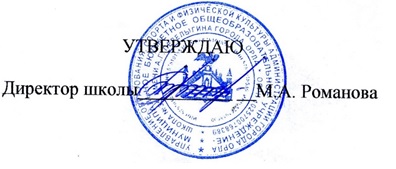 Приказ №  ___69-Дот «__31_» ___08_2023 г№ п/пСодержание учебного предметаВиды учебной деятельностиКоличество часовКонтрольные работыПроектные работы1Цикл 1 «Чтение»Чтение -распознавать в тексте 53 ЛЕ по теме «Досуг, увлечения. Чтение: знаменитые писатели и их произведения, литературные жанры, предпочтения подростков в чтении»- читать тексты различных жанров (публицистические, художественные, прагматические) и типов (письменно зафиксированные высказывания, отрывки из художественных произведений, журнальные статьи, научно-популярные статьи, путеводители, информационные статьи для туристов, интервью, стихи, эссе (сочинения); работать над 3 видами чтения: с целью понимания основного содержания (reading for the main idea), с целью полного понимания текста (reading for detailed comprehension), с целью извлечения конкретной информации (reading for specific information); умения понимать главную идею (смысл) текста, предвосхищать/прогнозировать содержание прочитанного, догадываться о значении неизвестных слов (по словообразовательным элементам, контексту, аналогии с русским языком, иллюстративной наглядности), выбирать значение многозначного слова, подходящее по контексту, узнавать известные грамматические структуры в незнакомом тексте, выражать своё отношение к прочитанному, соотносить информацию в тексте с личным опытом, устанавливать соответствия, выписывать из текста запрашиваемую информацию, представлять информацию в форме, отличной от первоначальной, пользоваться словарём, переводить, выполнять задания в тестовых форматах;Говорениев диалогической речи- вести диалог-расспрос, запрашивать и сообщать фактическую информацию, выражать речевые функции запроса информации (asking for information), используя соответствующие речевые средства, вести диалог — обмен мнениями, выражать точку зрения и соглашаться или не соглашаться с ней, спрашивать мнение собеседника (asking for one’s opinion), выражать одобрение/ неодобрение;в монологической речи:- сообщить, дать оценку, выразить и аргументировать своё отношение к прочитанному или услышанному, делать сообщения по результатам выполнения проектной работы, выполнять задания в тестовых форматах;Письмоделать выписки из текста, написать письмо о своём отношении к чтению, написать статью в лингвострановедческий словарь, используя прочитанный текст в соответствии с поставленной задачей, составлять план, тезисы письменного сообщения, написать рецензию на прочитанную книгу, используя изученный лексический и грамматический материал в соответствии с поставленной задачей, находить и исправлять ошибки при окончательной редакции текста, делать перевод с русского языка на английский, выполнять письменные проекты, выполнять задания в тестовых форматах.Аудированиепонимать аудиотексты различных жанров (прагматические, публицистические) и типов (сообщение, диалог, аудиоэкскурсии), понимать речь учителя и одноклассников, аудировать с целью понимания основного содержания (listening for the main idea), с целью полного понимания текста (listening for detailed comprehension), с целью извлечения конкретной информации (listening for specific information), выбирать главные факты, опуская второстепенные, фиксировать содержание сообщения, выполнять задания в тестовых форматах;ГрамматикаPresent Simple Active, Present Simple Passive, Present Progressive, Present Perfect, Present Perfect Passive, Present Perfect Progressive, Past Simple Active, Past Simple Passive, Past Progressive, Past Perfect), косвенной речи (reported speech: that-clauses)1622Цикл 2 «Музыка»Чтениелексические навыки по темам «Досуг и увлечения», «Музыка и музыкальная культура: знаменитые композиторы и их произведения, популярные исполнители, музыкальные стили», «Театр, посещение театра» (55 ЛЕ);-читать тексты различных жанров и типов;- работать над тремя видами чтения; - догадываться о значении неизвестных слов по словообразовательным элементам, контексту, аналогии с русским языком,- понимать культурологический фон произведения, определять последовательность событий, интерпретировать информацию, выражать своё отношение к прочитанному, понимать связи между частями текста, классифицировать, переводить, предвосхищать возможный финал (окончание текста), оценивать прочитанное, соотносить информацию в тексте с личным опытом, применять ранее полученные знания, антиципировать (предвосхищать/ прогнозировать содержание), предвосхищать/прогнозировать элементы грамматических структур, узнавать известные грамматические структуры (в незнакомом тексте), понимать причинно-следственные отношения, выражать собственное мнение, делать выводы, понимать фигуральный смысл предложений, использовать справочные материалы;Аудирование-понимать аудиотексты различных типов, понимать речь учителя и одноклассников, аудировать с целью понимания основного содержания, с целью полного понимания содержания  и с целью извлечения конкретной информации, прогнозировать содержание сообщенияГоворениесообщить, дать оценку, выразить и аргументировать своё отношение к прочитанному или услышанному, в диалогической речи: умение вести диалог-расспрос и диалог — обмен мнениями; Письмо- написать письмо с выражением благодарности, используя изученный лексический и грамматический материал в соответствии с поставленной задачей, фиксировать нужную информацию при прослушивании аудиотекста.Грамматиканеличные формы глагола, будущее действие: Present Progressive, to be going to, Present Simple and Future Simple, articles with personal and geographical names as attributes)1013Цикл 3 «СМИ»Чтение лексические навыки (65 ЛЕ) по теме «Средства массовой информации (телевидение, радио, пресса, Интернет)»- читать тексты различных жанров (публицистические, художественные, прагматические) и типов (письменно зафиксированные высказывания, отрывки из художественных произведений, журнальные статьи, научно-популярные статьи, программы телевизионных передач, письма в редакцию журнала, стихи); развитие 3 стратегий чтенияГоворение-использовать основные коммуникативные типы речи: описание, сообщение, рассуждение с выражением своего мнения и аргументацией с опорой и без опоры на прочитанный или услышанный текст и данную речевую задачу; в диалогической речи: умения вести диалог-расспрос, диалог — обмен мнениямиАудирование умения понимать звучащую речь с различной глубиной, точностью и полнотой восприятия информации: полностью понимать речь учителя и одноклассников, несложные аутентичные тексты, построенные на изученном речевом материале, соотносить содержание услышанного с личным опытом, делать выводы и выражать собственное мнение по поводу содержания услышанного, прогнозировать содержание и фиксировать запрашиваемую информацию, выполнять задания в тестовых форматахПисьмофиксировать запрашиваемую информацию при аудировании и чтении, писать сообщения с опорой и без опоры на образец и план, кратко излагать собственную точку зрения (в том числе по поводу прочитанного или услышанного), писать письма с использованием лексического и грамматического материала в соответствии с поставленной задачей и с учётом стилистических особенностей, характерных для официального письма, и с использованием letter writing tips, выполнять письменные проекты и кратко излагать результаты проектной деятельности.Грамматикаbasic types of questions: general, special, alternative, tag questions; adverbs (only/even); word formation (over-, -ly), relative clauses2324Цикл 4 «Школьное образование»Чтение- читать тексты различных жанров и типов (статья,); работать над тремя видами чтения; -догадываться о значении незнакомых слов, предвосхищать содержание прочитанного, устанавливать логическую последовательность основных фактов/событий, представлять информацию в форме, отличной от её первоначального вида, выражать своё отношение к прочитанному, находить ключевые слова и социокультурные реалии при работе с текстом, соотносить информацию в тексте с личным опытом, переводить, выполнять тесты в формате multiple choice;Говорениелексические навыки (33 ЛЕ) по теме «Школьное образование»в диалогической речи: вести диалог-расспрос, диалог этикетного характера, запрашивать и сообщать фактическую информацию, употреблять речевые функции в монологической речи: кратко высказываться о фактах и событиях, используя основные коммуникативные типы речи, делать сообщение на основе прочитанного, выражать и аргументировать своё отношение к прочитанному/услышанному, сравнивать;Аудирование- понимать на слух аудиотексты различных жанров (высказывания, публицистика) и типов (диалог, сообщение); работа над двумя видами аудирования: аудирование с целью  полного понимания текста (listening for detail), с целью извлечения конкретной информации (listening for specific information); умения выделять и фиксировать необходимую информацию, выполнять тесты в формате multiple choice;Письмо-написать письмо о своей школе и школьной жизни, используя усвоенный лексический и грамматический материал в соответствии с речевой задачей, а также средства логической связи (linking words), разбивать текст на абзацы и выделять главное предложение в абзаце и предложения, описывающие детали, фиксировать содержание услышанного в краткой форме, делать выписки для построения собственного высказывания, кратко излагать прочитанное и выполнять письменные проекты.Грамматика(reported questions, Passive Voice, articles, linking words), словообразовательные элементы (-ment, -tion, -ness, -ity, -ance, -ous, -ing, -al, extra-, un-1215Цикл 5 «Выбор профессии»Чтение-читать тексты различных жанров и типов;- работа над тремя видами чтения; - догадываться о значении слов по аналогии с родным языком, словообразованию, контексту, понимать связи между предложениями текста при наличии местоимений, понимать логические связи между частями текста посредством союзов и союзных слов, понимать главную мысль текста, определять предложения, описывающие детали, понимать фигуральный смысл предложения, узнавать функцию предложения, читать с целью полного понимания на уровне смысла и критического осмысления содержания, отличать факты от мнений, извлекать культурологическую информацию, понимать культурологический фон произведения, соотносить полученную информацию с личным опытом, оценивать её и выражать своё мнение по поводу прочитанного, выполнять тестовые задания различных форматов;Говорениелексические навыки по темам «Мир профессий», «Послешкольное образование», «Выбор профессии и планы на будущее», «Трудоустройство подростков», «Работа и обучение за рубежом» (29 ЛЕ)-вести диалог-расспрос, диалог — обмен мнениями: выражать речевые функции аргументирования и контраргументирования  в монологической речи —высказываться о фактах, используя оценочные суждения и аргументы, передавать содержание прочитанного с выражением своего отношенияАудирование- понимать на слух аудиотексты различных жанров (прагматические, научно-популярные) и типов (сообщение, рассказ);- работать над тремя видами аудирования; умения -прогнозировать содержание устного текста, выделять основную мысль, выбирать главные факты, опуская второстепенные, фиксировать содержание сообщения, делать выводы по содержанию услышанного, выполнять тестовые задания различных форматов;Письмо- делать выписки из текста, писать личное письмо и письмо официального характера с употреблением формул речевого этикета, принятых в стране изучаемого языка, писать резюме, писать сочинение, используя лексику и изученный грамматический материал в соответствии с поставленной задачей, а также средства логической связи (союзы и союзные слова), использовать адекватный стиль изложения (формальный/неформальный)Грамматикакосвенная речь: приказания/советы, времена группы Perfect, личные, притяжательные, неопределённые и количественные местоимения, условные предложения, словообразование: конверсия, сложные слова1726Цикл 6 «Моя страна в мире»Чтение-читать тексты различных жанров и типов;- работа над тремя видами чтения; - догадываться о значении слов по аналогии с родным языком, словообразованию, контексту, понимать связи между предложениями текста при наличии местоимений, понимать логические связи между частями текста посредством союзов и союзных слов, понимать главную мысль текста, определять предложения, описывающие детали, понимать фигуральный смысл предложения, узнавать функцию предложения, читать с целью полного понимания на уровне смысла и критического осмысления содержания, отличать факты от мнений, извлекать культурологическую информацию, понимать культурологический фон произведения, соотносить полученную информацию с личным опытом, оценивать её и выражать своё мнение по поводу прочитанного, выполнять тестовые задания различных форматов;Говорениеработать с различными опорами, вести диалог-расспрос, диалог — обмен мнениями, выражать речевые функции (recommending, agreeing/disagreeing), используя соответствующие речевые средства; в монологической речи: сообщить, дать  оценку, выразить и аргументировать своё отношение к прочитанному или услышанному, кратко изложить содержание прочитанного, делать сообщения по результатам выполнения проектной работыАудированиеумения понимать аудиотексты различных жанров и типов, понимать речь учителя и одноклассников, аудировать с целью понимания основного содержания, с целью полного понимания текста, с целью извлечения конкретной информации , кратко фиксировать необходимую информацию, выделять основную мысль, выбирать главные факты, опуская второстепенные, прогнозировать содержание текста (по ключевым словам), выполнять задания в тестовых форматахПисьмоделать выписки из текста, записывать ответы в краткой форме, фиксировать нужную информацию при прослушивании аудиотекста, составлять план, тезисы письменного сообщения, написать письмо, сочинение, используя изученный лексический и грамматический материал в соответствии с поставленной задачей, выполнять письменные проектыГрамматикасловообразование (суффиксы существительных -ist, -er, -ation, -ment, -ian, -tion, -ion, суффиксы прилагательных -ic, -al, -ful), относительные придаточные предложения с союзами whose, who, инфинитив в качестве определения после the first, the only, the last, степени сравнения прилагательных и наречий, придаточные предложения условия первого, второго и третьего типов1417Цикл 7 «Наш школьный ежегодник»Чтение- читать тексты различных жанров и типов; работа над тремя видами чтения; -догадываться о значении незнакомых слов (по контексту, аналогии с родным языком, словообразовательным элементам, иллюстрациям), извлекать информацию о культуре страны из текста, понимать внутренние связи в тексте, осознавать намерения автора, выражать своё отношение к прочитанному, соотносить информацию в тексте с личным опытом, использовать прочитанную информацию для построения собственного высказывания, переводить;Аудированиепонимать аудиотексты различных типов, аудировать с целью полного понимания содержания, извлекать конкретную информацию из услышанного;Говорениелексические навыки по темам «Школьное образование», «Выбор профессии и планы на будущее», «Досуг и увлечения», «Межличностные отношения»; -вести диалог-расспрос, диалог — обмен мнениями, выражать речевые функции вежливого переспроса и запроса уточняющей информации, начать и закончить разговор, в монологической речи: умение рассказать о своих успехах и достижениях, планах на будущее, школьных событиях, одноклассниках, использовать в своей речи оценочные суждения, говорить логично и аргументированноАудированиеумения понимать аудиотексты различных типов (сообщения, интервью), аудировать с целью полного понимания содержания (listening for detail), извлекать конкретную информацию из услышанного (listening for specific information);Письмоумения написать сообщение, используя изученный лексический и грамматический материал в соответствии с поставленной задачей, делать выписки из прочитанного текста и краткие записи на основе прослушанного, выполнять письменные проектыГрамматикаграмматические навыки употребления возвратных местоимений, модальных глаголов, времён английского глагола и косвенной речи72№Содержание урокаДомашнее заданиеДатаДата№Содержание урокаДомашнее заданиепланфакт1Летние каникулы. Формирование лексики по теме.2Цикл 1 «Чтение». Формирование лексических навыков по теме. Совершенствование навыков чтения.3Тренировка лексики в речи. Настоящее время ( повторение).4Аудирование. Совершенствование навыков аудирования.5Развитие учения читать с полным пониманием прочитанного. Диагностическое тестирование.6Совершенствование грамматических навыков. Прошедшее время. Практика в речи.7Любимый писатель. Совершенствование навыков устно-речевого общения.8Контроль навыков чтения.9Расширение словаря. Применение лексики в речевых ситуациях. Совершенствование навыков в МР.10Совершенствование навыков аудирования в формате ОГЭ.11Просмотровое чтение. Тренировка навыков.12Косвенная речь. Совершенствование навыков чтения диалогического текста.13Развитие устно-речевых умений..14Обзор книги. Тренировка навыков монологического высказывании.15Совершенствование лексико-грамматического навыка.16Совершенствование умений в чтении и аудировании.17Цикл 2 «Музыка».  Формирование лексических навыков по теме.18Тренировка грамматического материала (Артикль) Практика в речи.19Расширение словаря. Тренировка грамматического материала. V-ing формы в речи учащихся.20Моя любимая музыка. Развитие устно-речевых  умений.21Практика литературного перевода.22Контроль лексико-грамматических навыков.23Работа над ошибками.24Систематизация лексики по теме.25Обобщающий урок по циклу 2.26Резервный урок.27Цикл 3 «СМИ». Формирование лексических навыков по теме.28Тренировка грамматического материала. Специальные вопросы ( повторение).29Формирование навыков аудирования в формате ОГЭ.30СМИ в России. Развитие устно-речевых умений.31Совершенствование навыков изучающего чтения.32Совершенствование навыков говорения на основе текста.33Расширение словаря. Применение лексики в речи.34Тренировка лексического материала в речи.35Формирование грамматических навыков. Косвенная речь. Согласование времен.36Совершенствование грамматических навыков. Косвенная речь.37Модальные глаголы в косвенной речи. Формирование грамматических навыков.38Газеты в Британии. Совершенствование навыков изучающего чтения .39Придаточные предложения. Практика в речи.40Интернет. Развитие умений в устной речи.41Чтение с разными стратегиями.42Развитие умений изучающего чтения.43Совершенствование лексико-грамматических навыков.44Контроль лексико-грамматических навыков.45Работа над ошибками.46Совершенствование речевых навыков.47Систематизация лексики по теме.48Контрольная работа в формате ОГЭ.49Обобщающий урок по циклу 3.50Цикл 4 «Школьное образование». Формирование лексических навыков по теме. 51Тренировка лексики в речи. Совершенствование грамматических навыков. Пассивный залог (повторение).52 Аудирование с общим пониманием. Предлоги времени (повторение).53Система образования в России. Развитие устно-речевых умений.54Формирование навыков аудирования в формате ОГЭ.55Вопросы в косвенной речи. Практика в употреблении.56Развитие умений в изучающем чтении.57Развитие умений в диалогической речи. Речевые клише.58Просмотровое чтение. Совершенствование грамматических навыков.59Развитие умений писать сочинение.60Контроль лексико-грамматических навыков.61Работа над ошибками. Обобщающий урок по циклу 4.62Цикл 5 «Выбор профессии». Формирование лексических навыков по теме. Изучающее чтение. 63Совершенствование грамматических навыков чтения и говорения.64Формирование грамматических навыков. Косвенная речь в повелительном наклонении.65Тренировка косвенных предложений в речи.66Формирование грамматических навыков. Фразеологические глаголы. Практика в употреблении.67Развитие умений в изучающем чтении. Местоимения (повторение).68Развитие умений в аудировании с общим пониманием. 69Совершенствование лексических и грамматических навыков письменной речи.70Контроль навыков в письменной речи.71Совершенствование умений в чтении. Просмотровое чтение. Совершенствование речевых навыков.72Развитие устно-речевых  умений на основе текста.73Развитие умения писать личное письмо.74Формулы речевого этикета. Структура личного письма.75Развитие умений в диалогической речи ( диалог-расспрос).76Контроль лексико-грамматических навыков.77Работа над ошибками .78Обобщающий урок по Циклу 4 «Школьное образование».4 четверть79Цикл 6 «Моя страна в мире». Формирование лексических навыков по теме. Развитие умения читать с полным пониманием прочитанного.80Формирование лексических навыков говорения.81Расширение словаря. Развитие речевых умений в МР.82Применение лексики в речевых  ситуациях.83Развитие учений в аудировании с полным пониманием .84Совершенствование умений в изучающем чтении. Работа  со словарем.85Совершенствование речевых  навыков.86Совершенствование грамматических навыков. Придаточные условия. Практика в речи.87Развитие речевых умений в говорении. 88Развитие умений в ДР. Диалог – расспрос.89Аудирование с разными стратегиями .90Развитие умения писать сочинение.91Контроль лексико-грамматических навыков.92Работа над ошибками. Обобщающий урок по циклу 6.93Цикл 7 «Наш  школьный ежегодник» Совершенствование речевых навыков.94Совершенствование навыков аудирования в формате ОГЭ.95Совершенствование лексико-грамматических наывков.96Итоговая контрольная работа формате ОГЭ.97Работа над ошибками.98Обобщающий урок за 9 класс.99Резервный урок.№  п/п№ урокаДатаТема1Порядок слов в предложении.2Части речи в английском языке.3Глагол "to be" в английском языке.4Глагол "to have" в английском языке.5Страдательный залог. Действительный залог.6Времена английского глагола.7Видовременные формы английского глагола в действительном залоге.8Видовременные формы английского глагола в страдательном залоге.9The Present Indefinite (Simple) Tense.10The Past Indefinite (Simple) Tense.11The Future Indefinite (Simple) Tense.12The Present Continuous Tense.13The Past Continuous Tense.14The Future Continuous Tense.15The Present Perfect Tense.16The Past Perfect Tense.17The Future Perfect Tense.18The Present Perfect Continuous Tense.19The Past Perfect Continuous Tense.20The Future Perfect Continuous Tense.21Неправильные глаголы.22Неправильные глаголы.23Неправильные глаголы.24Неличные формы глагола. Инфинитив.25Причастие I.26Причастие II.27The Future-in-the-Past.28Согласование времен.29Модальные глаголы и их эквиваленты.30Прямая и косвенная речь.31Pronouns many, few, a few, much, little, a little.32Reflexive pronouns.33Пробный экзамен.34Пробный экзамен.№/№ЗанятияIчетвертьКонтрольДата8Контроль навыков чтения.22Контроль лексико-грамматических навыковII четверть44Контроль лексико-грамматических навыков48Контрольная работа в формате ОГЭ.III четверть60Контроль умений в чтении и аудировании.70Контроль навыков письменной речи. 76Контроль лексико-грамматических навыков.IV четверть91Контроль умений в монологическом высказывании.96Итоговая контрольная работа в формате ОГЭ.Итого99КлассРеквизиты программыУМК обучающихсяУМК учителяОценочные/контрольно-измерительные материалы9РекомендованаМинобр. науки1.Книга для учащихся (Student’s Book) Английский язык  учеб. для 9 кл. общеобразоват. учреждений/ (В.П.Кузовлев, Н.М.Лапа. Э.Ш.Перегудова,  И.П.Костина, Е.В.Кузнецова);  М.: Просвещение, 2017.2.  Рабочая тетрадь (Activity Book) Английский язык Рабочая тетрадь к учебнику для 9 класса общеобразовательных  учреждений. Москва, «Просвещение», 2015.3. Книга для чтения (Reader)1.Книга для учащихся (Student’s Book) Английский язык  учеб. для 9 кл. общеобразоват. учреждений/ (В.П.Кузовлев, Н.М.Лапа. Э.Ш.Перегудова,  И.П.Костина, Е.В.Кузнецова);  М.: Просвещение, 2017.2.  Рабочая тетрадь (Activity Book) Английский язык Рабочая тетрадь к учебнику для 9 класса общеобразовательных   учреждений. Москва, «Просвещение», 2015.3. Книга для учителя (Teachers Book)4. Книга для чтения (Reader)5.  Аудиокурс к учебнику6. Рабочая программа (5-9 классы) Предметная линия учебников В.П. Кузовлева. 5-9 классы/  В.П. Кузовлев, Н.М. Лапа, Э.Ш. Перегудова7. интернет-поддержка www.prosv.ru/umk/we1.Контрольные задания2. Аудиокурс к контрольным заданиям